PROJECT WORK VÍKURSKÓLI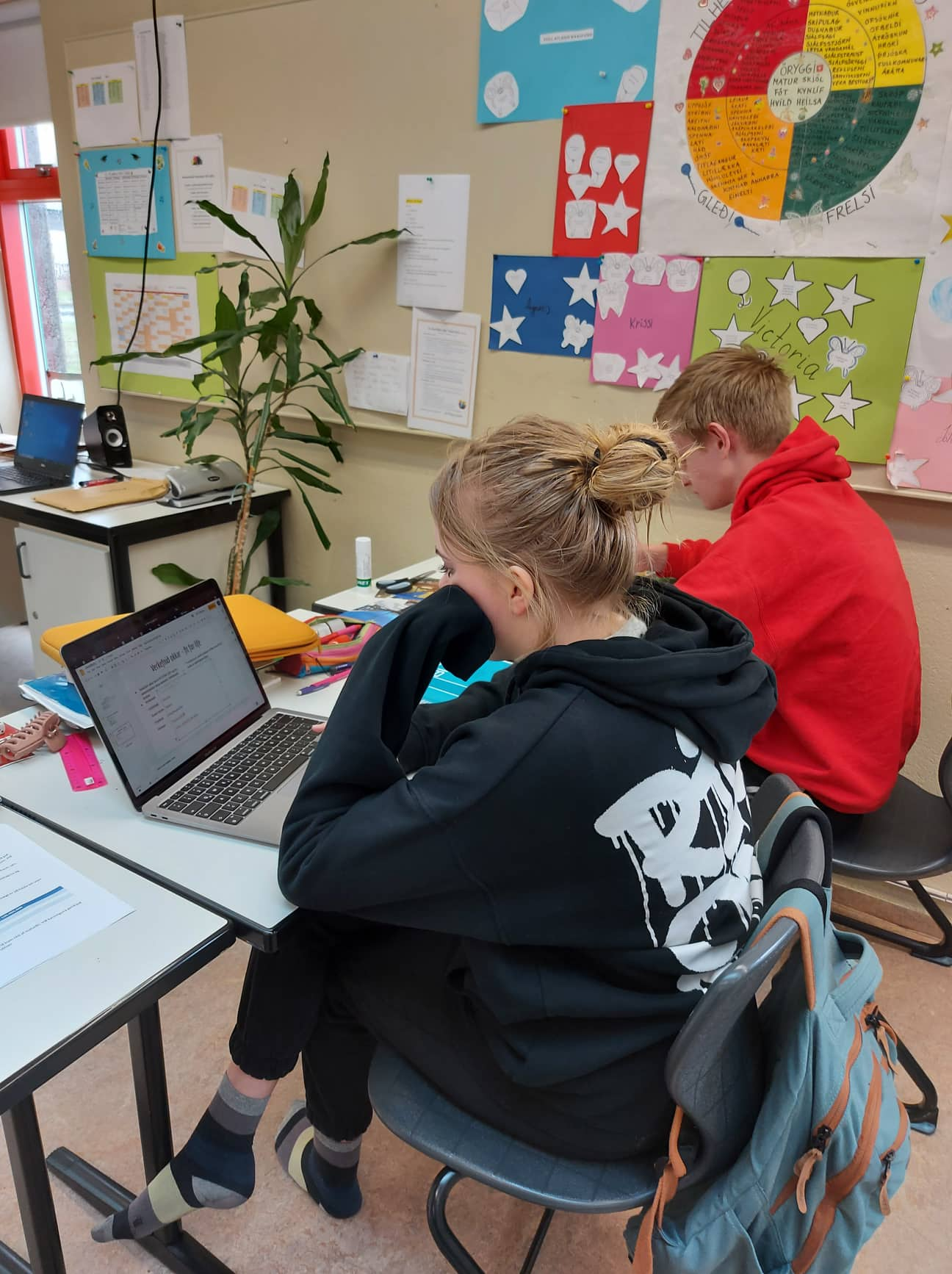 Students preparing presentation of the project for dissemination.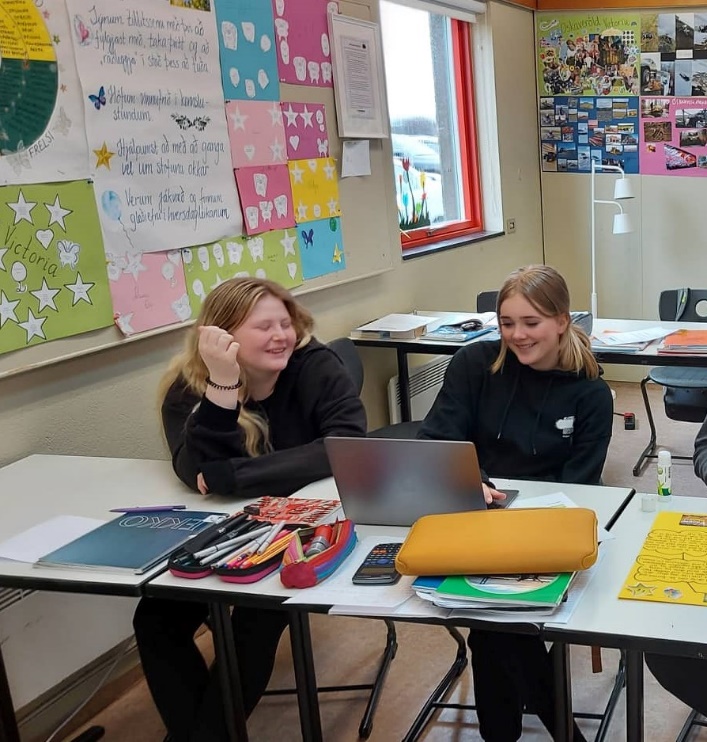 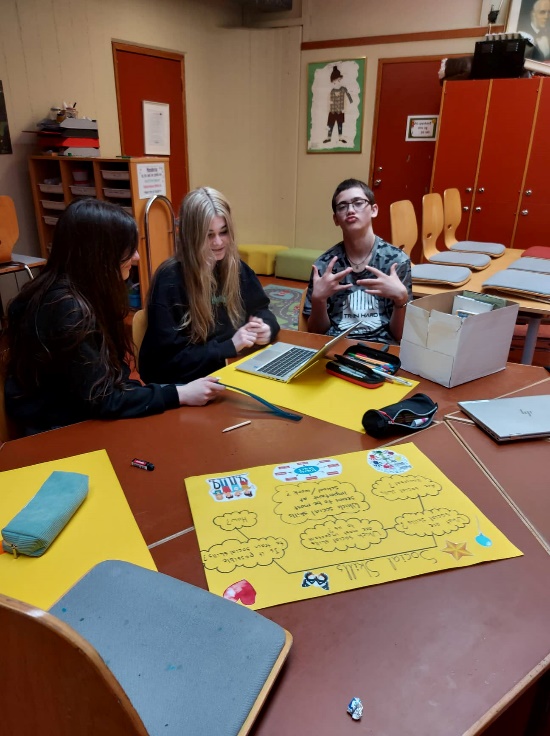 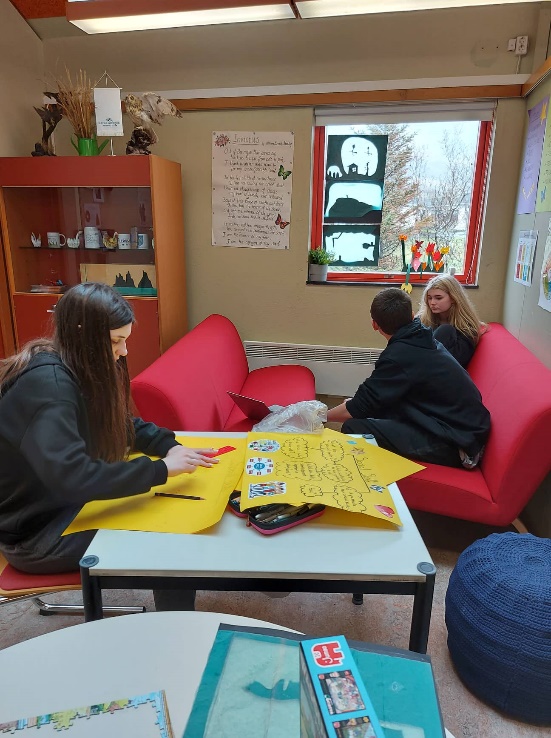 Working on posters answering questions about social skills.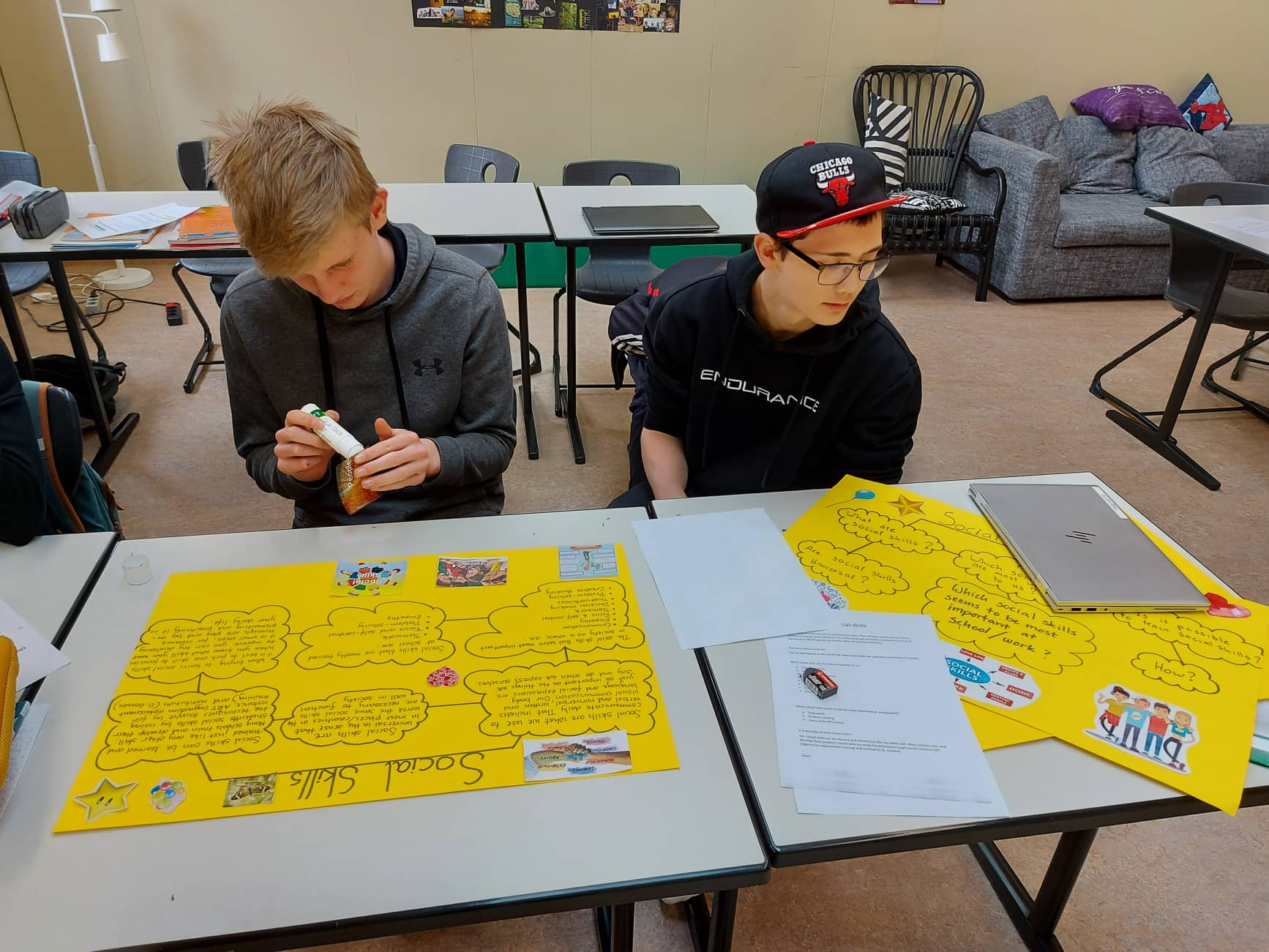 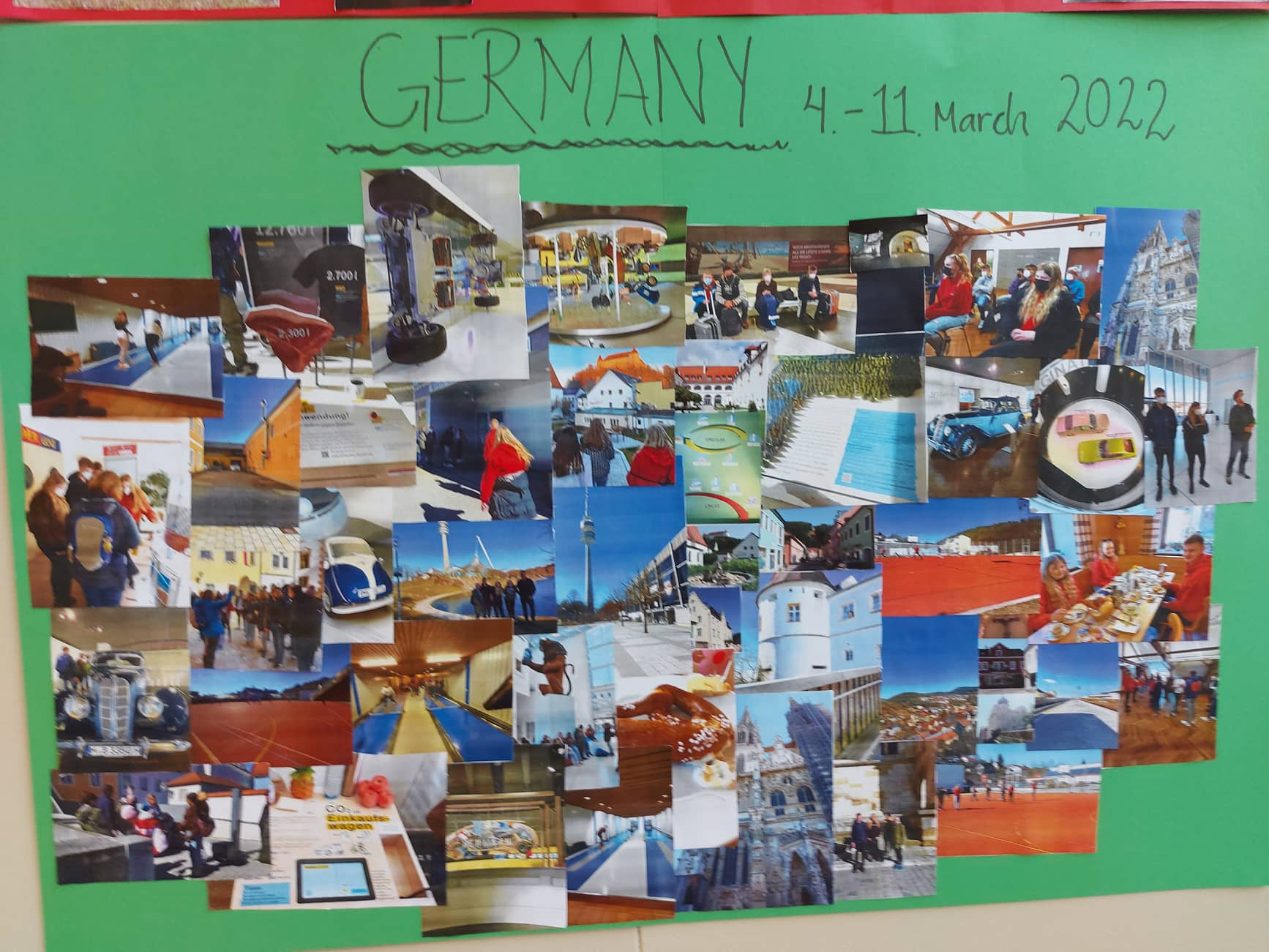 